كيف تستخدم هذا النموذج : إسفط الجانب الموجود فيه الكلمات الإنجليزية إلى الخلف ( لأنه تم إدراجها للتذكير فقط )  حاول تكتب معنى الكلمات العربية بالإنجليزية دون أن تشاهدها  كذلك حاول التدرب على نطقها بالإنجليزية كما سمعتها في الموقع 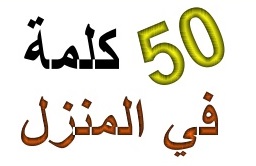   إختبار  تحريري  إختبار  تحريري  إختبار  تحريري كتابة الكلمات الإنجليزية  مع التدرب على لفظها  كتابة الكلمات الإنجليزية  مع التدرب على لفظها  كتابة الكلمات الإنجليزية  مع التدرب على لفظها عددالكلمةإكتب المعنى بالإنجليزيEnglish1بابDoor2درج البيتhouse staircase3سقفroof4جدارWall5نافذة window6حديقة garden7طاولة السريرbedside table8دولاب ملابسWardrobe9فراشmattress10وسادة - مخدةpillow 11شرشف bed sheet12مصباح lamp13 مزهرية flower vase14سجادة carpet15ساعة hour16أريكةsofa17مكيف air conditioner18شاشة تلفزيون TV screenعددالكلمةإكتب المعنى بالإنجليزيEnglish19شوكة fork20ملعقة spoon21صحن الطعام food plate22قدر الطبخ Pot23سكين knife24غسالة Washer25فرن الغاز gas oven26ثلاجة frige27كوب Glass28مجلىsink29ميزان scales30دشShower31سلة النفاياتwaste basket32حوض الإستحمام bathtub33حنفية faucet34دورة المياهtoilet35جدgrandfather36جدة grandmother37الأمthe mother38الأب the father39الأخ the brother40الأخت sister41فيشار popcorn42كعكcake43ثوب dress44حقيبة يد hand bag45كاميرا camera46نظارة شمسية Sunglasses47أرجوحة swing48مقعد seat49مشط comb50موس حلاقة Razor  للمزيد من الكلمات والإختبارات  الرجاء زيارة موقع ( المساعد في حفظ الكلمات الإنجليزية ) على العنوان التالي: https://vf0.me/eng/